INFORMACE O AKCI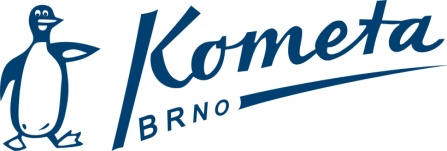 Název a místo:Vánoční cena Zlína 2021 ČP ARENA CUPTermín:26. 11. - 28.11.2021Odjezd:v pátek 26. 11. 2021 v 13:00 hod. od Janáčkova divadlaPříjezd:v neděli 28. 11. 2021 cca kolem 20:00 hod. Janáčkovo divadloNáklady:Příspěvek na akci 100 KčKometa hradí startovné 80 Kč/start, ubytování (220Kč/osoba/noc), dopravu Ubytování:Domov mládeže ZlínStrava:vlastníRozpis závodů a přijatí:Český svaz plaveckých sportů (czechswimming.cz)Termín odhlášek:Přes osobní trenéry IS ČSPS 24.11.2021 do 16:30 hod.Pozdě odhlášení zaplatí náklady na akci.Vedoucí akce:Jiří VlčekKontakt:predseda@kometaplavani.cz nebo SMS 604 416 466Různé:Nezapomenout vyplněné písemné prohlášení účastníka nebo zákonného zástupce (selfreporting) bude vybíráno před odjezdem. * případné změny v rámci podmínek budou upřesněny.Selfreporting-VC_Zlin.pdf